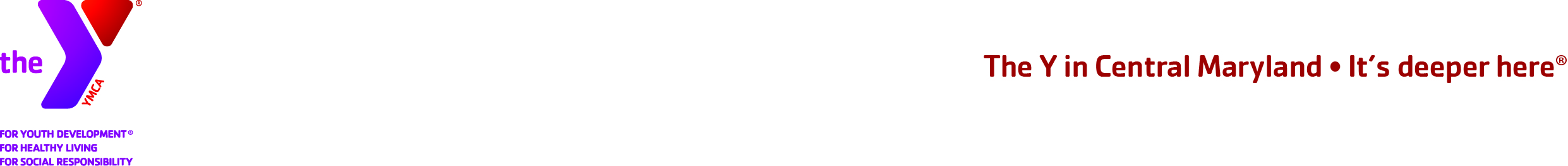 For Immediate Release						MEDIA Contact:	June 25, 2015							Leanna Bernhard									Profiles, Inc.									410-243-3790									leanna@profilespr.com  THE Y IN CENTRAL MARYLAND HOSTS FAMILY LUAUFamily Luau will feature dancing, crafts, games, refreshments and more!(BALTIMORE)—The Y in Central Maryland will host a Family Luau at its Family Centers on Friday, August 14, 2015 at 5:30 p.m. Don your favorite Hawaiian shirt and play limbo games, dance, make crafts, eat grilled banana sundaes and other tasty refreshments, and more! Activities vary by location, so please contact your local Family Center Y for specific details.
WHAT: 	Y Family Luau WHEN:	Friday, August 14		5:30 p.m.WHERE:	The Y in Central Maryland Family CentersPlease see locations at: ymaryland.org COST:		FREE for Y members		$5 for community members		$10 for community familiesINFO:	For more information, please visit ymaryland.org or visit your local Family Center Y.Our Mission:
The Y in Central Maryland is a charitable organization dedicated to developing the full potential of every individual through programs that build healthy spirit, mind and body for all.Our Commitment:At the Y, we are committed to providing family-oriented, affordable, high quality programs.A cause driven organization with three areas of vital focus:For Youth Development: nurturing the potential of every child and teenFor Healthy Living: improving our community’s health & well-beingFor Social Responsibility: giving back and providing support for our neighborsThe Y is a place for everyone.  People of all races, ages, faiths, gender, abilities, backgrounds and incomes are welcome and financial assistance on a sliding scale is available to those who would otherwise be unable to participate.Our Values: Caring, Honesty, Respect and ResponsibilityMore information can be found at www.ymaryland.org###